Министерства науки и высшего образования Российской ФедерацииФедеральное государственное автономноеобразовательное учреждениевысшего образования«ЮЖНЫЙ ФЕДЕРАЛЬНЫЙ УНИВЕРСИТЕТ»ЮРИДИЧЕСКИЙ ФАКУЛЬТЕТXLVIII МЕЖДУНАРОДНАЯ СТУДЕНЧЕСКАЯНАУЧНО-ПРАКТИЧЕСКАЯ КОНФЕРЕНЦИЯИНФОРМАЦИОННОЕ ПИСЬМО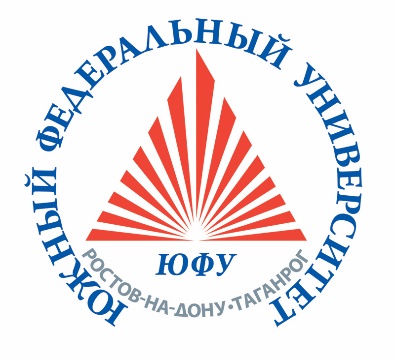 2 апреля 2021 г.г. Ростов–на-ДонуЮридический факультет Южного федерального университета приглашает обучающихся юридических вузов, принять участие в XLVIII Международной научно-практической конференции. Конференция проводится в два тура: 1 тур – предварительный, в ходе которого осуществляется отбор письменных работ, 2 тур - участие в работе научных секций в дистанционной форме на площадке Microsoft Teams.Порядок и сроки представления письменных работ для участия в конференции.Юридический факультет ЮФУ организует прием письменных работ по следующим секциям для студентов, обучающихся в бакалавриате или специалитете:Секция № 1. Правовая политика и правовая система Российской Федерации в условиях кризиса современного правопонимания (председатель экспертного жюри: заведующий кафедрой теории и истории государства и права, д.ю.н., профессор Овчинников Алексей Игоревич).Секция № 2. Государство, право, идеология в историческом контексте (председатель экспертного жюри: к.ю.н., доцент Казачанская Елена Александровна).Секция № 3. Конституционное  и административное право (председатель экспертного жюри: заведующая кафедрой государственного (конституционного) права, д.ю.н., профессор Овсепян Жанна Иосифовна).Секция № 4. Финансовое и налоговое право: новые вызовы и стимулы для развития  (председатели экспертного жюри: к.ю.н., доцент Киселева Алла Васильевна, к.ю.н., доцент Фальшина Нелли Александровна).Секция № 5. Гражданин в современной экологической, социально-экономической, публино-управленческой среде проживания: межотраслевые начала правового регулирования (сопредседатели экспертного жюри: д.ю.н., доцент Джагарян Наталья Владимировна, к.ю.н., доцент Микулина Екатерина Вячеславовна). Секция № 6. Актуальные проблемы международного публичного и интеграционного права (председатель экспертного жюри: заведующая кафедрой международного права, к.ю.н., доцент Тарасова Анна Евгеньевна).Секция № 7. Актуальные проблемы международного частного права (председатель экспертного жюри: доцент кафедры международного права, к.ю.н., доцент Арзуманян Анна Борисовна).Секция № 8. Трансформация гражданского права в цифровую эпоху (председатель экспертного жюри: заведующая кафедрой гражданского права, д.ю.н., доцент  Яценко Татьяна Сергеевна).Секция № 9. Гражданский процесс. Арбитражный процесс (председатель экспертного жюри: заведующая кафедрой гражданского процессуального и трудового права, к.ю.н., доцент Смагина Елена Сергеевна).Секция № 10. Предпринимательское право (председатель экспертного жюри: к.ю.н., декан юридического факультета ЮФУ Зиновьев Игорь Петрович).Секция № 11. Трудовое право и право социального обеспечения (председатель экспертного жюри: к.ю.н., доцент Степанова Елена Анатольевна).Секция № 12. Современная уголовная политика и проблемы Общей части уголовного права России  (председатель экспертного жюри: заведующая кафедрой уголовного права и криминологии, к.ю.н., доцент Артеменко Наталья Викторовна)Секция № 13. Современная преступность: закон, теория и практика (председатель экспертного жюри: к.ю.н., доцент Шимбарева Нина Георгиевна).Секция № 14. Актуальные проблемы уголовного судопроизводства (председатель экспертного жюри: заведующий кафедрой уголовного процесса и криминалистики, к.ю.н., доцент Степанов Константин Владимирович).Секция № 15. Современые возможности криминалистики и судебной экспертизы (председатели экспертного жюри: к.ю.н., доцент Фролова Елена Юрьевна, к.ю.н., доцент Луценко Олег Анатольевич).Секция для студентов, обучающихся в бакалавриате или специалитете по неюридическим специальностям:Секция № 16.  Право и основы профессиональной деятельности (председатель экспертного жюри: доцент кафедры международного права, к.ю.н., доцент Левицкая Елена Алексеевна)Секции для обучающихся в магистратуре:Секция № 17. История отечественной юриспруденции в контексте эволюции мировой политической и правовой культуры (председатель экспертного жюри: к.ю.н., доцент Ларионов Алексей Николаевич).Секция № 18. Финансовое и налоговое право в цифровой парадигме (председатель экспертного жюри: д.ю.н., профессор Колесников Юрий Алексеевич).Секция № 19. Современное семейное право: теория, практика и перспективы развития (председатель экспертного жюри: к.ю.н., доцент Стрегло Валентина Ефимовна).Секция № 20. 25 лет УК РФ: de lege lata et de lege ferenda (председатель экспертного жюри: д.ю.н., профессор Корецкий Данил Аркадьевич).Секция № 21. Современные теоретические и правоприменительные проблемы уголовного судопроизводства (председатель экспертного жюри: д.ю.н., профессор Ляхов Юрий Алексеевич).Секция № 22. Судопроизводство по экономическим спорам: теоретические и практические проблемы (председатель экспертного жюри: заведующая кафедрой гражданского процессуального и трудового права, к.ю.н., доцент Смагина Елена Сергеевна).Секция № 23. Углубление взаимодействия норм международного публичного и международного частного права: повышение эффективности применения (председатель экспертного жюри: д.ю.н., профессор кафедры международного права Волова Лариса Ивановна).Секция № 24. Единство публичной власти в соотношении с «вертикальной» иерархией властей: муниципальная и государственная власть (председатели экспертного жюри: к.ю.н., доцент Георгиева Татьяна Петровна, к.ю.н., доцент Абрамова М.А.).Секция № 25. Актуальные проблемы реализации и защиты основных прав и свобод (конституционно - правовые и административно – правовые аспекты) (председатели экспертного жюри: к.ю.н., доцент Валентина Валентиновна Жело).В I-м туре все желающие принять участие в Конференции направляют тезисы докладов по электронной почте на e-mail: urfac.sfedu@gmail.com строго в соответствии с требованиями, предъявляемыми к оформлению работ. Каждый участник имеет право предоставить только одну работу. Соавторство не допускается. Тезисы, содержащие основные идеи (положения) доклада, должны быть представлены до 28 февраля 2021 года (включительно).Основными критериями отбора являются оригинальность представленных материалов, их соответствие тематике Конференции, самостоятельность. Обращаем ваше внимание, что доклады всех участников проверяются системой «Антиплагиат ВУЗ» (оригинальность не менее 50%). При выявлении некорректных заимствований работа участника не допускается к конкурсному отбору.По результатам 1-го тура авторы 10 лучших работ в каждой из секций на основании решения экспертного жюри секции участвуют во 2-ом туре. Организаторы оставляют за собой право перераспределения участников в смежные секции или объединение секций.После объявления результатов планируется выпустить сборник докладов участников Конференции, прошедших во 2-ой тур.Требования к оформлению работ.Текст тезисов доклада (редактор Word версии выше 2000) набирается шрифтом Times New Roman размером 14 пт., выравнивание абзацев – по ширине с переносом слов, отступ первой строки – на 1.25 см, междустрочный интервал – полуторный. Объем тезисов не должен превышать 3-х страниц формата А4, поля: 2 см - со всех сторон. В правом верхнем углу обязательно указание Ф.И.О. автора работы, вуза, Ф.И.О., ученая степень, ученое звание научного руководителя. Далее название работы – по центру прописными буквами. Список литературы в тезисах не оформляется (см. Приложения № 2).Сноски постранично, нумерация на каждой странице. Сноски набираются шрифтом Times New Roman. Высота шрифта – 10 пунктов; межстрочный интервал – одинарный. При оформлении сносок и ссылок необходимо руководствоваться библиографическим ГОСТом Р 7.0.5 2008.Порядок направления тезисов работ в Оргкомитет конференции.Все участники направляют свои работы в электронном виде на электронный адрес Оргкомитета urfac.sfedu@gmail.com в виде прикрепленного вложения к письму до 28.02.2020 г. (включительно). Кроме тезисов участники заполняют электронную регистрационную форму по адресу: http://goo.gl/forms/VON3Ods9EM. Ссылка на электронную регистрационную форму размещена на официальном сайте юридического факультета ЮФУ www.urfak.sfedu.ru.На адрес электронной почты организационного комитета в указанные сроки в виде прикрепленных файлов в нижеописанной форме должны быть направлены одним письмом:Заявка для участия в классическом виде в формате Word. Оформляется в соответствии с Приложением №1. Тезисы доклада. Прикрепляются к основному письму, оформляются в соответствии с Приложением №2.В тексте электронного письма необходимо указать следующую информацию:- полное и сокращенное наименование ВУЗа, в котором обучается участник, курс;- фамилия, имя, отчество участника (полностью), наименование доклада, секция выступления;- фамилия, имя, отчество научного руководителя с указанием должности.В поле «тема» электронного письма необходимо указать: «Заявка, Тезисы».Названия прикрепленных документов должны содержать следующую информацию: Заявка/Тезисы/ (в зависимости от содержания документа). Пример: «Тезисы. Иванов А.А.»«Заявка. Иванов А.А.»Тезисы, представленные позже указанных сроков или с нарушением установленных требований оформления и прикрепленных материалов, к конкурсному отбору допущены не будут. Оргкомитет оставляет за собой право не оповещать участников в случае недопуска к конкурсному отбору.УСЛОВИЯ УЧАСТИЯ:Участие в Конференции бесплатное. Порядок организации работы секций. Для организации работы секций и проведения конференции по каждому направлению создается экспертное жюри, состав которого утверждается деканом юридического факультета ЮФУ. Экспертное жюри секций проверяет поступившие тезисы докладов и 7 марта 2021 года объявляет результаты - имена авторов, которые допускаются к участию во втором туре. Извещение об участии в Конференции и отправка приглашений – до 23 марта 2021 года (высылаются Оргкомитетом по электронному адресу, указанному в заявке). Список студентов, прошедших во второй тур, будет размещен на сайте юридического факультета ЮФУ (https://urfak.sfedu.ru).  Оргкомитет оставляет за собой право не указывать причины отказа в участии.Во 2-м туре (2 апреля 2021 г.) экспертное жюри оценивает публичное выступление участников и объявляет победителей секций бакалавров и магистрантов 2 апреля 2021 года. Порядок объявления результатов. Решение экспертных жюри оформляется протоколом. В протоколе содержатся сведения о предмете конкурса, составе жюри, данные о победителях конкурса каждого этапа. Жюри не обязано мотивировать принятое решение. Результаты конкурса утверждаются и подписываются председателем жюри секции. По итогам конференции оргкомитет по представлению жюри секций награждает авторов лучших докладов почетными дипломами и грамотами. Лучшие работы, по мнению экспертного жюри, будут опубликованы в ежегодном сборнике материалов конференции.Победители секций Конференции могут принять участие в Конкурсе на лучший научный доклад студентов в рамках университетской «Недели науки-2021». ДЕБАТЫ «Основные направления судебной реформы на современном этапе».В рамках Конференции пройдут традиционные студенческие дебаты «Основные направления судебной реформы на современном этапе», 3 апреля 2021 года в дистанционной форме на площадке Microsoft Teams. Тема дебатов в 2021 году – «Групповые иски в цивилистическом процессе». В Дебатах примут участие команды Саратовской государственной юридической академии и Южного федерального университета. В состав судейского корпуса войдут ведущие ученые и практикующие юристы Москвы, Саратова, Ростова-на-Дону. Информация о присоединении будет размещена дополнительно.Приглашаются все желающие и интересующиеся цивилистическом процессом, готовые к приобретению практикоориентированных знаний и навыков!ВАЖНАЯ ИНФОРМАЦИЯ О КОНФЕРЕНЦИИ:Прием заявок на участие и тезисов докладов – до 28 февраля 2021 года.Объявление результатов конференции –  2 апреля 2021 года.Место проведения конференции: г. Ростов – на – Дону, ул. М. Горького, 88.Конференция организовывается Научным студенческим сообществом юридического факультета ЮФУ.Оргкомитет конференции из числа профессорско-преподавательского состава: Председатель:Зиновьев Игорь Петрович - кандидат юридических наук, доцент, декан юридического факультета Южного федерального университетаЗаместители:Тищенко Екатерина Владимировна – к.ю.н., доцент, зам. декана по науке и инновационной деятельности юридического факультета.Саядян Сусанна Григорьевна – старший преподаватель, ответственная за студенческую науку и международную деятельность на юридическом факультете.По всем интересующим вас вопросам вы можете обратиться в оргкомитет конференции, расположенный по адресу:344006, г. Ростов-на-Дону, ул. М. Горького, 88, а. 320тел.: +7(938)115-68-78 – Саядян Сусанна Григорьевна (старший преподаватель, ответственная за студенческую науку и международную деятельность на юридическом факультете ЮФУ);тел.: +7(904) 440-99-05 – Белозерова Елена (член научного студенческого сообщества юридического факультета ЮФУ)E-mail: urfac.sfedu@gmail.com (тема письма: «Вопрос по конференции»)Уважаемые коллеги!В дни подготовки и проведения Конференции Оргкомитет работает сбольшим количеством входящей корреспонденции, от четкого соблюдения указанных требований по оформлению заявок будет зависеть соблюдение Оргкомитетом заявленных сроков для отправки приглашений и составления программы Конференции.Надеемся на ваше понимание!Приложение  №1ЗАЯВКА НА УЧАСТИЕВ МЕЖДУНАРОДНОЙ СТУДЕНЧЕСКОЙНАУЧНО-ПРАКТИЧЕСКОЙ КОНФЕРЕНЦИИВ РАМКАХ ТРАДИЦИОННОЙ УНИВЕРСИТЕТСКОЙ«НЕДЕЛИ НАУКИ»Приложение №2Пример оформления тезисов выступлений и докладовИванов Иван ИвановичЮжный федеральный университетНауч. рук-ль: к.ю.н., доцент Петров П.П.УГОЛОВНАЯ ОТВЕТСТВЕННОСТЬ НЕСОВЕРШЕННОЛЕТНИХУголовной ответственности подлежит лицо, достигшее ко времени совершения преступления шестнадцатилетнего возраста.Фамилия, имя, отчество участника (полностью)ВУЗ (полное и сокращенноенаименование)Статус участника (студент–специалист, студент–бакалавр, студент-магистрант) Секция выступления (пожалуйста,указывайте правильную секцию)Название докладаНаличие презентацииКонтактный телефон (по которому сВами можно связаться)E-mail участника (здесь необходимоуказать адрес, по которому участникубудет удобно получать всю оперативную информацию)Фамилия, имя, отчество научного руководителя (полностью)Ученая степень, ученое звание, должность место работы научного руководителя